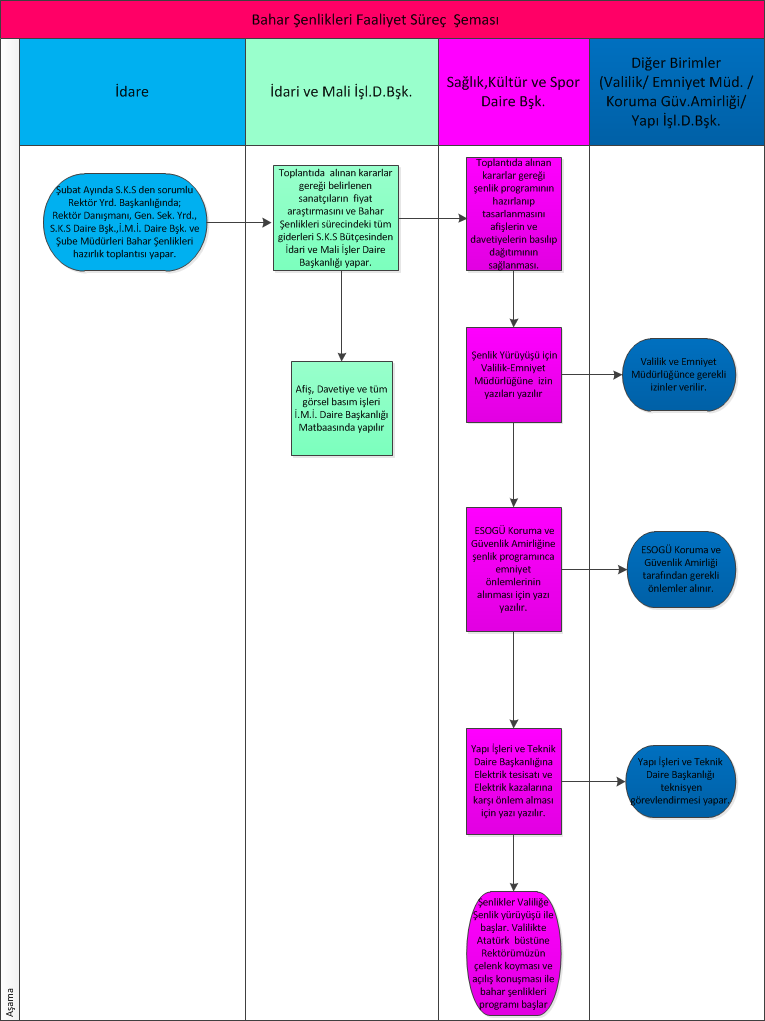 SÜREÇ ADI:Bahar Şenlikleri Faaliyet SüreciBahar Şenlikleri Faaliyet SüreciSÜRECİNSORUMLULARI:Ekrem BUDAK                  S.K.S Daire Bşk.Davut BOZGEYİK              Şube Müdürü
Gökhan TALAŞ                  Bilgisayar İşl.İlknur TUNA ÖZDEMİR    Bilgisayar İşl.Uğur ÖZGÜLER                 MemurEkrem BUDAK                  S.K.S Daire Bşk.Davut BOZGEYİK              Şube Müdürü
Gökhan TALAŞ                  Bilgisayar İşl.İlknur TUNA ÖZDEMİR    Bilgisayar İşl.Uğur ÖZGÜLER                 MemurÜST SÜRECİ: - -SÜRECİN AMACI:Bahar Şenlikleri etkinlikleri düzenlenerek   üniversitemiz öğrencilerinin yanı sıra davetlimiz olarak şenliğimize  katılan diğer lise ve üniversite öğrencileri ile Eskişehir  halkının katılımı sayesinde Üniversitemizin tanıtımının yapılması  ve sosyal etkinlik faaliyetlerinde  bulunma.Bahar Şenlikleri etkinlikleri düzenlenerek   üniversitemiz öğrencilerinin yanı sıra davetlimiz olarak şenliğimize  katılan diğer lise ve üniversite öğrencileri ile Eskişehir  halkının katılımı sayesinde Üniversitemizin tanıtımının yapılması  ve sosyal etkinlik faaliyetlerinde  bulunma.SÜREÇ SINIRLARI:Her Yıl Mayıs ayında, bir haftalık süre içerisinde   yapılmaktadır.Her Yıl Mayıs ayında, bir haftalık süre içerisinde   yapılmaktadır.SÜREÇ ADIMLARI:Bahar Şenlikleri etkinlikleri planlamasının yapılması içi toplantı düzenlenir. Toplantıda alınan kararlar gereği  sanatçı seçimleri yapılır. Afiş, davetiye  tanıtım işleri yapılır. Şenlik için diğer hazırlıklar ( güvenlik,teknik çalışmalar ) yapılır.Bir hafta  boyunca etkinlikler devam eder.Bahar Şenlikleri etkinlikleri planlamasının yapılması içi toplantı düzenlenir. Toplantıda alınan kararlar gereği  sanatçı seçimleri yapılır. Afiş, davetiye  tanıtım işleri yapılır. Şenlik için diğer hazırlıklar ( güvenlik,teknik çalışmalar ) yapılır.Bir hafta  boyunca etkinlikler devam eder.SÜREÇ PERFORMANSGÖSTERGELERİPerformans GöstergesiÖlçüm YöntemiSÜREÇ PERFORMANSGÖSTERGELERİBaşarılı bir şekilde gerçekleştirilen Bahar Şenlikleri etkinliğiYılda 1 kere ( Bahar dönemi)